Lección 6: Contemos colecciones más grandesOrganicemos, contemos y mostremos colecciones.6.2: Noah cuenta una colecciónNoah organizó su colección de cubos encajables.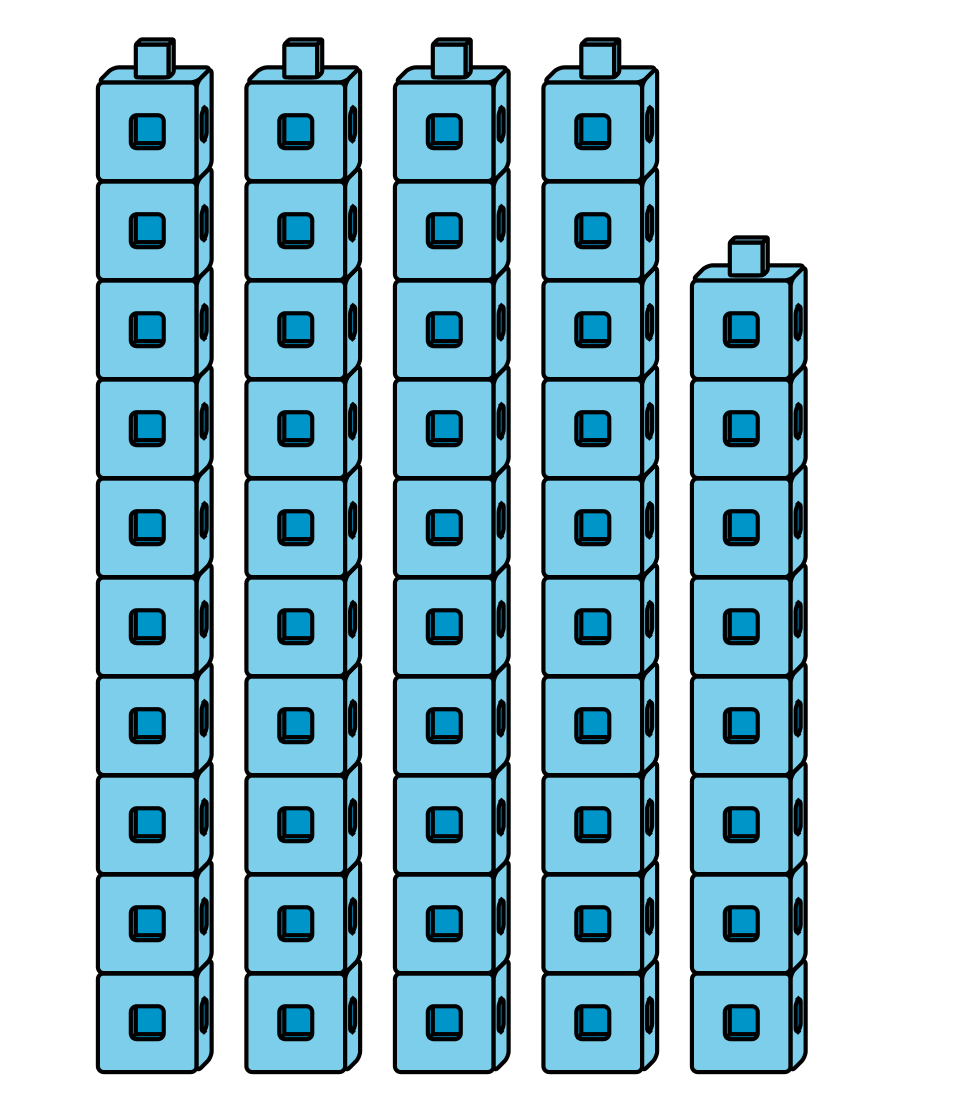 Él cuenta y dice que hay 50 cubos.
¿Estás de acuerdo o en desacuerdo?
Explica cómo lo sabes:Yo estoy ____________________ con Noah porque6.3: Centros: Momento de escogerEscoge un centro.Márcalo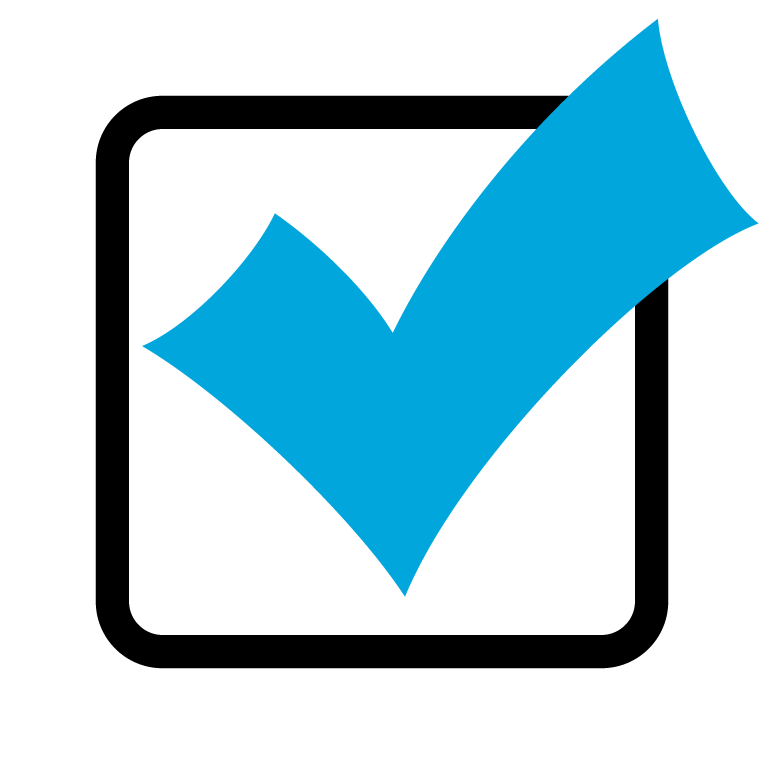 Cinco en línea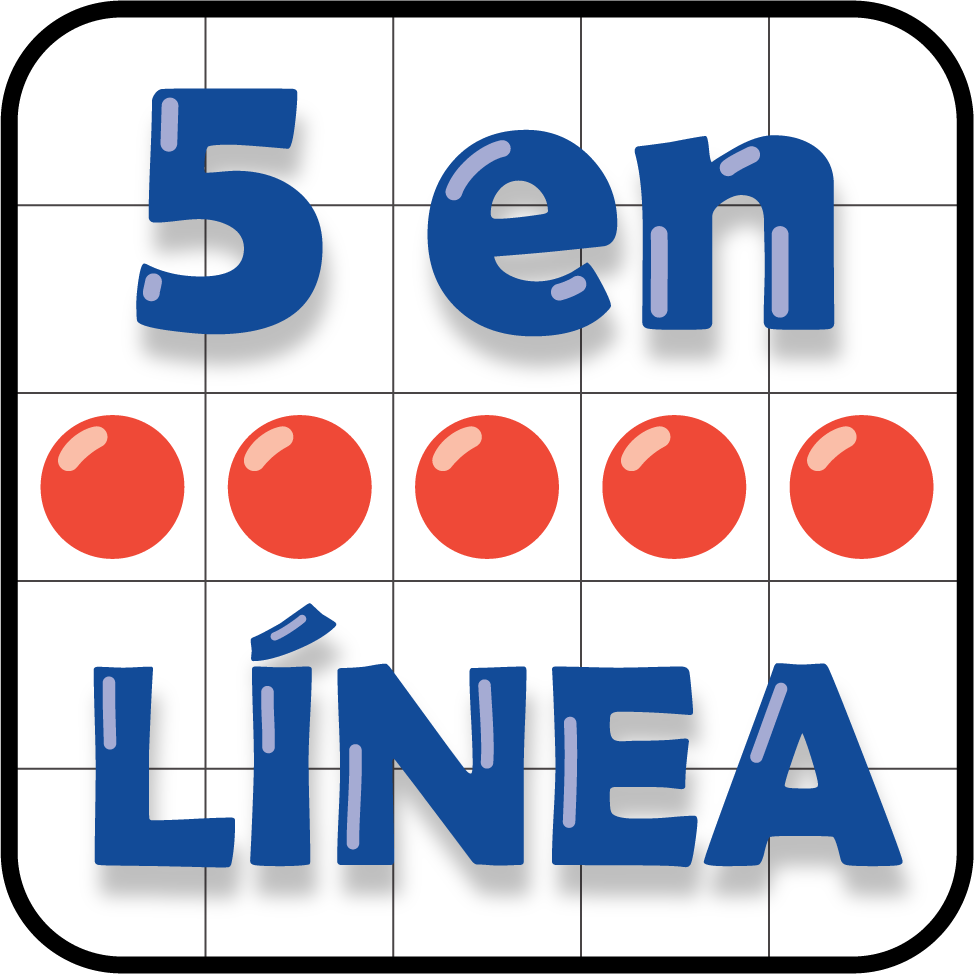 Acertijos numéricos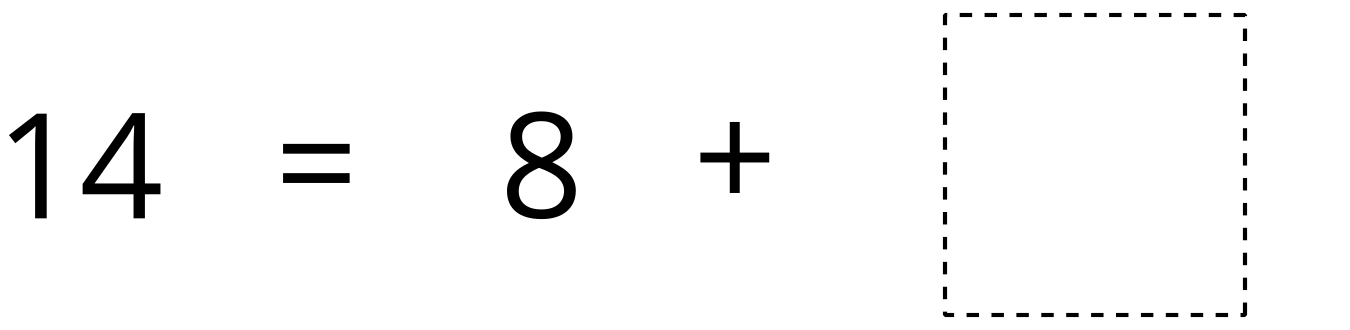 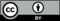 © CC BY 2021 Illustrative Mathematics®